Футболшылармен кездесу2022 – 2023 оқу жылының 11 қараша күні мектеп спорт залында «Білім алушылардың бойында спортқа деген қызығушылығын арттыру. Салауатты өмір салтын қалыптастыру. Құқықбұзушылық пен келеңсіз жағдайлардың алдын – алу» мақсатында мфк Актөбе ойыншыларымен кездесу өткізілді.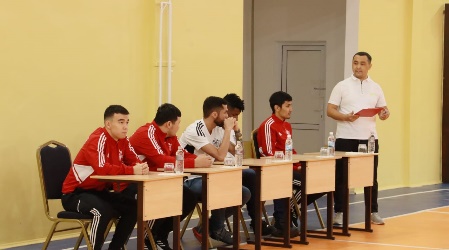 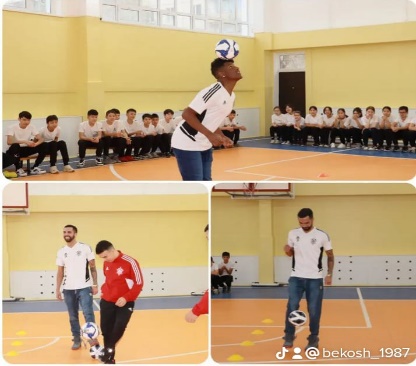 